ΑΙΤΗΣΗ ΥΠΟΨΗΦΙΟΥ ΔΙΔΑΚΤΟΡΑγια το χειμερινό/εαρινό εξάμηνο του ακαδημαϊκού έτους ................................ΠΡΟΣΩΠΙΚΑ ΣΤΟΙΧΕΙΑΣΠΟΥΔΕΣ (προπτυχιακές - μεταπτυχιακές)ΔΙΑΚΡΙΣΕΙΣ – ΥΠΟΤΡΟΦΙΕΣ:ΓΝΩΣΗ ΞΕΝΩΝ ΓΛΩΣΣΩΝ:ΕΠΑΓΓΕΛΜΑΤΙΚΗ ΕΜΠΕΙΡΙΑ (εφόσον υπάρχει)Επιθυμητή Θεματική Περιοχή Διδακτορικής Διατριβής: …………………………………………………………………………………………………………………………………………………………………………………………………………………………………………….………………………………………………………………………………………………………………………………………………………………………………………………………………………………………………………………………………………………………………………………………………………………………………………………………………………………………………………………………………………………………………………………………………………………………………………………………………………………………………………………………………………………………………………………………………………………………………………………………………………………………………………………………………………………………………………………………………………………………………………………………………………………………………………………………………………………………………………………………………………………………………………………………………………………………………Προτεινόμενος τίτλος Διδακτορικής Διατριβής και γλώσσα εκπόνησης:………………………………………………………………………………………………………………………………………………………………………………………………………………………………………………………………………………………………………………………………………………………………………………………………………………………………………………………………………………………………………………………………………………………………………………………………………………………………………………………………………………………………………………………………………………Tεκμηριωμένη επιστημονική πρόταση και προσχέδιο Διδακτορικής Διατριβής(Προσθέστε σελίδες ανάλογα με τις ανάγκες της πρότασης ή επισυνάψτε αυτόνομο κείμενο).…………………………………………………………………………………………………………………………………………………………………………………………………………………………………………………………………………………………………………………………………………………………………………………………………………………………………………………………………………………………………………………………………………………………………………………………………………………………………………………………………………………………………………………………………………………………………………………………………………………………………………………………………………………………………………………………………………………………………………………………….…………………………………………………………………………………………………………………………………………………………………………………………………………………………………………………………………………………………………………………………………………………………………………………………………………………………………………………………………………………………………………………………………………………………………………………………………………………………………………………………………………………………………………………………………………………………………………………………………………………………………………………………………………………………………………………………………………………………………………………………….…………………………………………………………………………………………………………………………………………………………………………………………………………………………………………………………………………………………………………………………………………………………………………………………………………………………………………………………………………………………………………………………………………………………………………………………………………………………………………………………………………………………………………………………………………………………………………………………………………………………………………………………………………………………………………………………………………………………………………………………….…………………………………………………………………………………………………………………………………………………………………………………………………………………………………………………………………………………………………………………………………………………………………………………………………………………………………………………………………………………………………………………………………………………………………………………………………………………………………………………………………………………………………………………………………………………………………………………………………………………………………………………………………………………………………………………………………………………………………………………………….………………………………………………………………………………………………………………………………………………………………………………………………………………………………………………………………………………………………………………………………………………………………………ΔΙΚΑΙΟΛΟΓΗΤΙΚΑ (επισυνάπτονται στην αίτηση – δεν επιστρέφονται)ΠΑΡΑΡΤΗΜΑ Β: ΓΝΩΣΗ ΞΕΝΗΣ ΓΛΩΣΣΑΣΓια την ανταπόκριση στις απαιτήσεις της εκπόνησης της διδακτορικής διατριβής, προϋπόθεση είναι η γνώση οποιασδήποτε επίσημης γλώσσας σε επίπεδο τουλάχιστον Γ1/C1 (πολύ καλή γνώση). Ειδικότερα για την Αγγλική η πολύ καλή γνώση αποδεικνύεται με: (α) Κρατικό Πιστοποιητικό γλωσσομάθειας αντίστοιχου επιπέδου του ν.2740/1999, όπως αντικαταστάθηκε με την παρ.19 του άρθρου 13 του ν.3149/2003.  β) με πιστοποιητικά αντίστοιχου επιπέδου των πανεπιστημίων CAMBRIDGE ή MICHIGAN). γ) με πιστοποιητικά αντίστοιχου επιπέδου άλλων φορέων (πανεπιστημίων ή μη) ανεξάρτητα από τη νομική τους μορφή, εφόσον είναι πιστοποιημένοι ή αναγνωρισμένοι από την αρμόδια αρχή της οικείας χώρας για να διενεργούν εξετάσεις και να χορηγούν πιστοποιητικά γνώσης της αγγλικής γλώσσας στο αντίστοιχο επίπεδο. Εάν δεν υπάρχει φορέας πιστοποίησης ή αναγνώρισης στην οικεία χώρα, απαιτείται βεβαίωση του αρμόδιου Υπουργείου ή της Πρεσβείας της χώρας στην Ελλάδα ότι τα πιστοποιητικά που χορηγούνται από τους παραπάνω φορείς σε τρίτους, οι οποίοι δεν έχουν ως μητρική γλώσσα την Αγγλική , είναι αποδεκτά σε δημόσιες υπηρεσίες της αυτής χώρας ως έγκυρα αποδεικτικά γνώσης της Αγγλικής γλώσσας στο αντίστοιχο επίπεδο. Ως οικεία χώρα νοείται η χώρα στην οποία η μητρική ή επίσημη γλώσσα είναι η Αγγλική.Η τεκμηρίωση γίνεται με όλους τους προβλεπόμενους από τη σχετική νομοθεσία τρόπους, και τουλάχιστον με τους εξής: Mε πτυχίο: CERTIFICATE IN ADVANCED ENGLISH του Πανεπιστημίου CAMBRIDGE ή του CAMBRIDGE ASSESSMENT ENGLISH ή CERTIFICATE IN ADVANCED ENGLISH του CAMBRIDGE ASSESSMENT ENGLISH overall score 180-199 • CERTIFICATE OF PROFICIENCY IN ENGLISH του CAMBRIDGE ASSESSMENT ENGLISH overall score 180-199 • FIRST CERTIFICATE IN ENGLISH του CAMBRIDGE ASSESSMENT ENGLISH overall score 180-190 3 • BULATS English Language Test, βαθμολογία 75-89, του Πανεπιστημίου CAMBRIDGE ή του CAMBRIDGE ASSESSMENT ENGLISH (Για πιστοποιητικά που έχουν εκδοθεί έως και 19/11/2019) . • INTERNATIONAL ENGLISH LANGUAGE TESTING SYSTEM (IELTS) από το University of Cambridge Local Examinations Syndicate (UCLES) ή το CAMBRIDGE ASSESSMENT ENGLISH – The British Council – IDP Education Australia IELTS Australia με βαθμολογία από 7 έως 8. • BUSINESS ENGLISH CERTIFICATE – HIGHER (BEC HIGHER) από το University of Cambridge Local Examinations Syndicate (UCLES) ή το CAMBRIDGE ASSESSMENT ENGLISH ή BUSINESS ENGLISH CERTIFICATE HIGHER του CAMBRIDGE ASSESSMENT ENGLISH overall score 180-199 • BUSINESS ENGLISH CERTIFICATE VANTAGE του CAMBRIDGE ASSESSMENT ENGLISH overall score 180-190 • LONDON TESTS OF ENGLISH LEVEL 4 -ADVANCED COMMUNICATION- του EDEXCEL ή PEARSON TEST OF ENGLISH GENERAL LEVEL 4 -ADVANCED COMMUNICATION- του EDEXCEL ή EDEXCEL LEVEL 2 CERTIFICATE IN ESOL INTERNATIONAL(CEF C1) • CERTIFICATE IN INTEGRATED SKILLS IN ENGLISH ISE III του TRINITY COLLEGE LONDON. • CITY & GUILDS LEVEL 2 CERTIFICATE IN ESOL INTERNATIONAL (reading, writing and listening) - EXPERT- και CITY & GUILDS LEVEL 2 CERTIFICATE IN ESOL INTERNATIONAL (Spoken) - EXPERT- (Συνυποβάλλονται αθροιστικά για την απόδειξη της πολύ καλής γνώσης) ή CITY & GUILDS CERTIFICATE IN INTERNATIONAL ESOL - EXPERT- και CITY & GUILDS CERTIFICATE IN INTERNATIONAL SPOKEN ESOL - EXPERT - (Συνυποβάλλονται αθροιστικά για την απόδειξη της πολύ καλής γνώσης). • ADVANCED LEVEL CERTIFICATE IN ENGLISH (ALCE) του HELLENIC AMERICAN UNIVERSITY (Manchester, ΝΗ- USA) και της ΕΛΛΗΝΟΑΜΕΡΙΚΑΝΙΚΗΣ ΕΝΩΣΕΩΣ. • ΤΕST OF ENGLISH FOR INTERNATIONAL COMMUNICATION (TOEIC), βαθμολογία από 785 έως 900 του EDUCATIONAL TESTING SERVICE/CHAUNCEY, USA. • EDI Level 2 Certificate in ESOL International JETSET Level 6 (CEF C1) ή PEARSON EDI Level 2 Certificate in ESOL International (CEF C1) ή PEARSON LCCI LEVEL 2 CERTIFICATE IN ESOL INTERNATIONAL (CEFR C1) . • PEARSON LCCI EFB LEVEL 4 (Ενότητες: Reading, Writing, Listening, Speaking, σε περίπτωση που η μία εκ των ενοτήτων είναι με βαθμό “Pass”). • PEARSON LCCI EFB LEVEL 3 (Ενότητες: Reading, Writing, Listening, Speaking, με βαθμό «Distinction” ή “Credit”). • OCNW Certificate in ESOL International at Level 2 (Common European Framework equivalent level C1) ) (μέχρι 31/8/2009) • Ascentis Level 2 Certificate in ESOL International (CEF C1) • ESB Level 2 Certificate in ESOL International All Modes (Council of Europe Level C1). • Test of Interactive English, C1 + Level (ACELS) . • Test of Interactive English, C1 Level (ACELS) ή Test of Interactive English, C1 Level (Gatehouse Awards). • NOCN Level 2 Certificate in ESOL International (C1). • AIM Awards Level 2 Certificate in ESOL International (C1) (Ενότητες: Listening, Reading, Writing, Speaking). • MICHIGAN ENGLISH LANGUAGE ASSESSMENT BATTERY (MELAB) βαθμολογία από 91 έως 99 του CAMBRIDGE MICHIGAN LANGUAGE ASSESSMENTS (CaMLA) ή του MICHIGAN LANGUAGE ASSESSMENT. 4 ΜΕΤ - MICHIGAN ENGLISH TEST (Ενότητες: Listening, Reading, Speaking) βαθμολογία από 190 έως 240 του Michigan Language Assessment ή CAMBRIDGE MICHIGAN LANGUAGE ASSESSMENTS- CaMLA ή ΜΕΤ- MICHIGAN ENGLISH TEST (Ενότητες: Listening, Reading ή Listening, Reading, Speaking, Writing) βαθμολογία από 64 έως 80 του Michigan Language Assessment • LRN Level 2 Certificate in ESOL International (CEF C1) • GA Level 2 Certificate in ESOL International –(CEFR: C1) ή GA Level 2 Certificate in ESOL International (Classic C1) • C1 - LanguageCert Level 2 Certificate in ESOL International (Listening, Reading, Writing) (Expert C1) και C1 -LanguageCert Level 2 Certificate in ESOL International (Speaking) (Expert C1) (Συνυποβάλλονται αθροιστικά για την απόδειξη της πολύ καλής γνώσης). • Open College Network West Midlands Level 2 Certificate in ESOL International (CEFR C1) • NYLC –NEW YORK LANGUAGE CENTER CERTIFICATE Level C1.Για να δείτε αναλυτικά τους τρόπους απόδειξης γνώσης άλλης ξένης γλώσσας δείτε εδώ: https://www.asep.gr/webcenter/content/conn/ucmserver/path/Enterprise%20Libraries/asep/%CE%88%CE%BD%CF%84%CF%85%CF%80%CE%B1/%CE%94%CE%B9%CE%B1%CE%B3%CF%89%CE%BD%CE%B9%CF%83%CE%BC%CF%8E%CE%BD%20%CE%91%CE%A3%CE%95%CE%A0/%CE%9C%CE%B5%20%CE%A3%CE%B5%CE%B9%CF%81%CE%AC%20%CE%A0%CF%81%CE%BF%CF%84%CE%B5%CF%81%CE%B1%CE%B9%CF%8C%CF%84%CE%B7%CF%84%CE%B1%CF%82/%CE%A0%CE%B1%CF%81%CE%B1%CF%81%CF%84%CE%AE%CE%BC%CE%B1%CF%84%CE%B1%20%CE%97%CE%A5,%20%CE%93%CE%BB%CF%89%CF%83%CF%83%CE%BF%CE%BC%CE%AC%CE%B8%CE%B5%CE%B9%CE%B1%CF%82/pararthma_glwssomatheias__12_2020_el_GR.pdf?lveΔιευκρινίζεται ότι η επάρκεια γνώσης ξένης γλώσσας τεκμαίρεται και για υποψηφίους που διαζευκτικά κατέχουν: Πτυχίο Ξένης Γλώσσας και Φιλολογίας ή Πτυχίο Ξένων Γλωσσών Μετάφρασης και Διερμηνείας ΑΕΙ της ημεδαπής ή αντίστοιχο και ισότιμο σχολών της αλλοδαπής, Πτυχίο, προπτυχιακό ή μεταπτυχιακό δίπλωμα ή διδακτορικό δίπλωμα οποιουδήποτε αναγνωρισμένου ιδρύματος τριτοβάθμιας εκπαίδευσης της αλλοδαπής, Κρατικό Πιστοποιητικό Γλωσσομάθειας επιπέδου Γ2, Απολυτήριο τίτλο ισότιμο των ελληνικών σχολείων Δευτεροβάθμιας Εκπαίδευσης, εφόσον έχει αποκτηθεί μετά από κανονική φοίτηση τουλάχιστον έξι ετών στην αλλοδαπή.Τέλος, γνώση επιπλέον ξένων γλωσσών, συνεκτιμάται κατά την επιλογή εφόσον τεκμηριωθεί ανάλογα με τα ανωτέρω.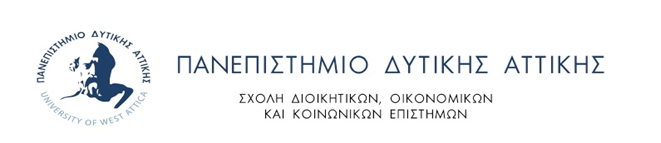 ΤΜΗΜΑ ΑΓΩΓΗΣ ΚΑΙ ΦΡΟΝΤΙΔΑΣ ΣΤΗΝ ΠΡΩΙΜΗ ΠΑΙΔΙΚΗ ΗΛΙΚΙΑONOMA:…………………………………………….ΕΠΩΝΥΜΟ:………………………………………..…………………...ΕΠΩΝΥΜΟ:………………………………………..…………………...ΕΠΩΝΥΜΟ:………………………………………..…………………...ΟΝΟΜΑΤΕΠΩΝΥΜΟ ΠΑΤΕΡΑ:………………………………………………………………………….…….……………….ΟΝΟΜΑΤΕΠΩΝΥΜΟ ΠΑΤΕΡΑ:………………………………………………………………………….…….……………….ΟΝΟΜΑΤΕΠΩΝΥΜΟ ΠΑΤΕΡΑ:………………………………………………………………………….…….……………….ΟΝΟΜΑΤΕΠΩΝΥΜΟ ΠΑΤΕΡΑ:………………………………………………………………………….…….……………….ΟΝΟΜΑΤΕΠΩΝΥΜΟ ΜΗΤΕΡΑΣ:…………………………………………………………………………................................ΟΝΟΜΑΤΕΠΩΝΥΜΟ ΜΗΤΕΡΑΣ:…………………………………………………………………………................................ΟΝΟΜΑΤΕΠΩΝΥΜΟ ΜΗΤΕΡΑΣ:…………………………………………………………………………................................ΟΝΟΜΑΤΕΠΩΝΥΜΟ ΜΗΤΕΡΑΣ:…………………………………………………………………………................................ΗΜΕΡΟΜΗΝΙΑ ΓΕΝΝΗΣΗΣ:…………………….ΤΟΠΟΣ ΓΕΝΝΗΣΗΣ:……………………………….……….…………ΤΟΠΟΣ ΓΕΝΝΗΣΗΣ:……………………………….……….…………ΤΟΠΟΣ ΓΕΝΝΗΣΗΣ:……………………………….……….…………ΑΡΙΘΜΟΣ ΔΕΛΤΙΟΥ ΤΑΥΤΟΤΗΤΑΣ / ΔΙΑΒΑΤΗΡΙΟΥ: ΑΡΙΘΜΟΣ ΔΕΛΤΙΟΥ ΤΑΥΤΟΤΗΤΑΣ / ΔΙΑΒΑΤΗΡΙΟΥ: …………………………………………….……………………………………………………………….…………………ΦΟΡΕΑΣ ΚΑΙ ΗΜΕΡΟΜΗΝΙΑ ΕΚΔΟΣΗΣ: ΦΟΡΕΑΣ ΚΑΙ ΗΜΕΡΟΜΗΝΙΑ ΕΚΔΟΣΗΣ: ……………………………………………………………….……………………………………………………………….KATOIKIA - ΟΔΟΣ:……………………………………………………………………KATOIKIA - ΟΔΟΣ:……………………………………………………………………KATOIKIA - ΟΔΟΣ:……………………………………………………………………ΑΡΙΘΜΟΣ:.………….……………ΠΟΛΗ / ΠΕΡΙΟΧΗ:…………………………………………………………….……….ΠΟΛΗ / ΠΕΡΙΟΧΗ:…………………………………………………………….……….ΠΟΛΗ / ΠΕΡΙΟΧΗ:…………………………………………………………….……….Τ.Κ.:………….……….…..……….ΤΗΛ. ΚΑΤΟΙΚΙΑΣ:………………………………………..ΤΗΛ. ΚΑΤΟΙΚΙΑΣ:………………………………………..ΤΗΛ. ΕΡΓΑΣΙΑΣ:………………………………...…………ΤΗΛ. ΕΡΓΑΣΙΑΣ:………………………………...…………ΚΙΝΗΤΟ ΤΗΛ.:……………………………………………ΚΙΝΗΤΟ ΤΗΛ.:……………………………………………E-mail:……………………………….....................................E-mail:……………………………….....................................ΕΚΠΑΙΔΕΥΤΙΚΟ ΙΔΡΥΜΑ:………………………………………………………………………………………………….........ΕΚΠΑΙΔΕΥΤΙΚΟ ΙΔΡΥΜΑ:………………………………………………………………………………………………….........ΤΜΗΜΑ:……………………………………………………………………………………………………………………………ΤΜΗΜΑ:……………………………………………………………………………………………………………………………ΚΑΤΕΥΘΥΝΣΗ:…………………………………………………………………………................................................................ΚΑΤΕΥΘΥΝΣΗ:…………………………………………………………………………................................................................ΠΤΥΧΙΟ / ΔΙΠΛΩΜΑ:…………………….………………………………………………………………………………………ΠΤΥΧΙΟ / ΔΙΠΛΩΜΑ:…………………….………………………………………………………………………………………ΕΤΟΣ / ΜΗΝΑΣ ΑΠΟΦΟΙΤΗΣΗΣ:………………………ΒΑΘΜΟΣ:…………………………………..…..………………ΕΚΠΑΙΔΕΥΤΙΚΟ ΙΔΡΥΜΑ:………………………………………………………………………………………………….........ΕΚΠΑΙΔΕΥΤΙΚΟ ΙΔΡΥΜΑ:………………………………………………………………………………………………….........ΤΜΗΜΑ:……………………………………………………………………………………………………………………………ΤΜΗΜΑ:……………………………………………………………………………………………………………………………ΚΑΤΕΥΘΥΝΣΗ:…………………………………………………………………………................................................................ΚΑΤΕΥΘΥΝΣΗ:…………………………………………………………………………................................................................ΠΤΥΧΙΟ / ΔΙΠΛΩΜΑ:…………………….………………………………………………………………………………………ΠΤΥΧΙΟ / ΔΙΠΛΩΜΑ:…………………….………………………………………………………………………………………ΕΤΟΣ / ΜΗΝΑΣ ΑΠΟΦΟΙΤΗΣΗΣ:………………………ΒΑΘΜΟΣ:…………………………………..…..………………ΕΚΠΑΙΔΕΥΤΙΚΟ ΙΔΡΥΜΑ:………………………………………………………………………………………………….........ΕΚΠΑΙΔΕΥΤΙΚΟ ΙΔΡΥΜΑ:………………………………………………………………………………………………….........ΤΜΗΜΑ:……………………………………………………………………………………………………………………………ΤΜΗΜΑ:……………………………………………………………………………………………………………………………ΚΑΤΕΥΘΥΝΣΗ:…………………………………………………………………………................................................................ΚΑΤΕΥΘΥΝΣΗ:…………………………………………………………………………................................................................ΠΤΥΧΙΟ / ΔΙΠΛΩΜΑ:…………………….………………………………………………………………………………………ΠΤΥΧΙΟ / ΔΙΠΛΩΜΑ:…………………….………………………………………………………………………………………ΕΤΟΣ / ΜΗΝΑΣ ΑΠΟΦΟΙΤΗΣΗΣ:………………………ΒΑΘΜΟΣ:…………………………………..…..……………………………………………...………………………………………………………………………………………………….........……………………………………………………………………………………………………………………………………………………………………………………………………………………………………................................................................………………………...…………………….………………………………………………………………………………………ΞΕΝΗ ΓΛΩΣΣΑΔΙΠΛΩΜΑ - ΕΠΙΠΕΔΟΒΑΘΜΟΣΕΤΟΣ ΚΤΗΣΗΣΑΓΓΛΙΚΗ……..……………………………………………………………………………………………………………………ΑΓΓΛΙΚΗ……..……………………………………………………………………………………………………………………ΑΓΓΛΙΚΗ……..……………………………………………………………………………………………………………………ΑΓΓΛΙΚΗ……..……………………………………………………………………………………………………………………__________………………………………………………………………………………................................................................__________………………………………………………………………………………................................................................__________………………………………………………………………………………................................................................__________………………………………………………………………………………................................................................__________…………...…………………….………………………………………………………………………………………__________…………...…………………….………………………………………………………………………………………__________…………...…………………….………………………………………………………………………………………__________…………...…………………….………………………………………………………………………………………ΦΟΡΕΑΣ ΑΠΑΣΧΟΛΗΣΗΣ:…....…………………………………………………………………………………………………ΚΛΑΔΟΣ / ΤΜΗΜΑ:……………………………………………………………………................................................................ΘΕΣΗ / ΑΝΤΙΚΕΙΜΕΝΟ:………………….………………………………………………………………………………………ΔΙΑΣΤΗΜΑ:………………………………………………………………………………………………………………………..ΦΟΡΕΑΣ ΑΠΑΣΧΟΛΗΣΗΣ:…....…………………………………………………………………………………………………ΚΛΑΔΟΣ / ΤΜΗΜΑ:……………………………………………………………………................................................................ΘΕΣΗ / ΑΝΤΙΚΕΙΜΕΝΟ:………………….………………………………………………………………………………………ΔΙΑΣΤΗΜΑ:………………………………………………………………………………………………………………………..□α. Αίτηση εκπόνησης Διδακτορικής Διατριβής όπου αναγράφονται:□- προτεινόμενος τίτλος Διδακτορικής Διατριβής□- τεκμηριωμένη επιστημονική πρόταση και προσχέδιο Διδακτορικής Διατριβής□- προτεινόμενη γλώσσα εκπόνησης της Διδακτορικής Διατριβής (η οποία μπορεί να είναι εκτός της ελληνικής είτε η αγγλική είτε άλλη δόκιμη επιστημονικά γλώσσα σε συμφωνία με τον Επιβλέποντα) □β. Φωτοτυπία δελτίου ταυτότητας ή διαβατηρίου.□γ. Αναλυτικό Βιογραφικό Σημείωμα.□δ. Αντίγραφο Πτυχίου ή τίτλου πρώτου κύκλου σπουδών (για πτυχιούχους ΑΕΙ του εξωτερικού απαιτείται να συνυποβάλλεται και η αναγνώριση ισοτιμίας του τίτλου από τον ΔΟΑΤΑΠ □ε. Παράρτημα Διπλώματος ή Αναλυτική Βαθμολογία του πρώτου κύκλου σπουδών.□στ. Αντίγραφο ΔΜΣ ή τίτλου δεύτερου κύκλου σπουδών (για τίτλους ΑΕΙ του εξωτερικού απαιτείται να συνυποβάλλεται και η αναγνώριση ισοτιμίας του τίτλου από τον ΔΟΑΤΑΠ.□ζ. Παράρτημα Διπλώματος ή Αναλυτική Βαθμολογία του δεύτερου κύκλου σπουδών.□η. Πιστοποιητικό γλωσσομάθειας οποιασδήποτε επίσημης γλώσσας (αντίστοιχο τουλάχιστον με το Κρατικό Πιστοποιητικό Γλωσσομάθειας επιπέδου Γ1/C1(πολύ καλή γνώση). Εάν ο υποψήφιος έχει ολοκληρώσει προπτυχιακές ή μεταπτυχιακές σπουδές στην αλλοδαπή σε Πανεπιστήμιο αναγνωρισμένο από τον ΔΟΑΤΑΠ, ο αντίστοιχος τίτλος σπουδών του θεωρείται ως πιστοποιητικό επαρκούς γνώσης της ξένης γλώσσας□θ. Δύο (2) έως τρεις (3) συστατικές επιστολές.Ημερομηνία:…………………………..Ο/Η Αιτών/Αιτούσα…………………………(Υπογραφή)